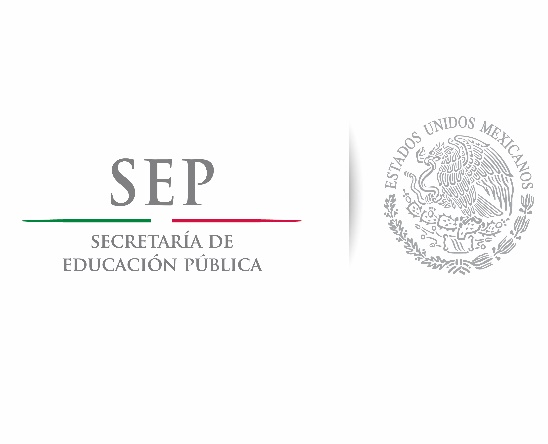  Coordinación General de Universidades Tecnológicas y Politécnicas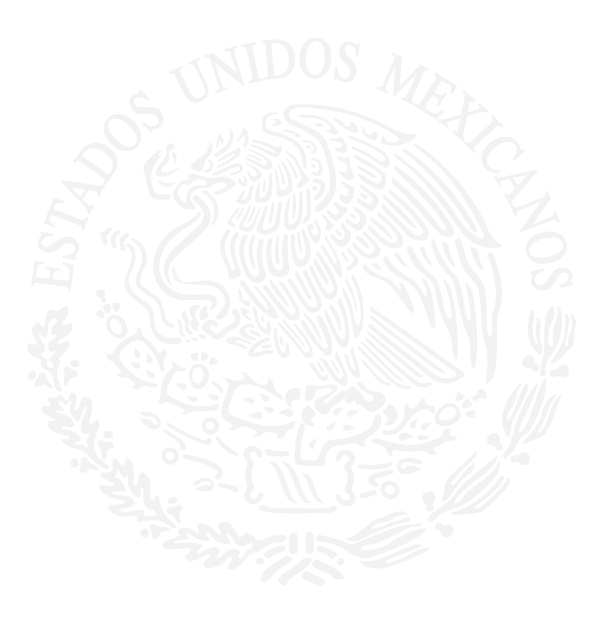          Coordinación de Planeación y Gestión Administrativa	         Dirección de Planeación, Evaluación e Informática         Subdirección de EvaluaciónMetodología de la Capacitación Programa de CapacitaciónInstancia EjecutoraContraloría Social 2018 en el marco del Programa de Fortalecimiento de la Calidad Educativa (PFCE) 2017 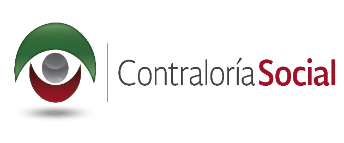 Objetivo General:Conocer las disposiciones en materia de promoción de Contraloría Social, con el propósito de que los beneficiarios o integrantes del Comité de Contraloría Social realicen el seguimiento, supervisión y vigilancia de la aplicación de los recursos públicos federales.Objetivos EspecíficoBrindar las herramientas necesarias para que los beneficiarios o integrantes del Comité de Contraloría Social en las instancias ejecutoras del programa federal apliquen las estrategias de contraloría social, usen los documentos y promuevan dicha actividad.Dirigido a:Integrantes de los Comités de Contraloría Social o beneficiarios.Contenido temático:Inducción a la Contraloría SocialObjetivosBeneficios de la CSEstructura organizativaNormatividad aplicableDocumentos normativosGuía OperativaPrograma Estatal de Trabajo de Contraloría Social PETCS Esquema de Contraloría SocialSíntesis de las Reglas de OperaciónComités de Contraloría SocialPlan de DifusiónFunciones del Responsable de Contraloría Social en la Instancia Ejecutora y Funciones de los integrantes del CCSFormatos y su llenadoSolicitud de información y estrategias de vigilanciaProcedimiento de captura de información en el Sistema Informático de Contraloría Social (SICS)Mecanismos para la captación y seguimiento de quejas y denunciasPonente:Responsable de la Contraloría Social en la Instancia Ejecutora.Duración:De 6 a 12 horas (pueden ser más horas de capacitación).Material de Apoyo y Consulta:Presentaciones, leyes, lineamientos, reglas, documentos normativos y formatos.Dinámicas para reforzar el aprendizaje:Taller, con la finalidad de reforzar los conocimientos.Participantes:Mínimo dos personas hasta 20 personas por curso.LugarEn las instalaciones de la Instancia Ejecutora beneficiada u otro.